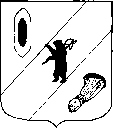 СОБРАНИЕ ПРЕДСТАВИТЕЛЕЙГАВРИЛОВ-ЯМСКОГО МУНИЦИПАЛЬНОГО РАЙОНАРЕШЕНИЕО внесении изменений в решение Собрания представителей Гаврилов-Ямского муниципального района от 28.05.2009 №82Принято Собранием представителейГаврилов-Ямского муниципального района25.08.2022В соответствии с Федеральным законом от 6 октября 2003 года №131-ФЗ «Об общих принципах организации местного самоуправления в Российской Федерации», Водным кодексом Российской Федерации, постановлением Администрации Ярославской области от 22 мая 2007 года № 164 «Об утверждении Правил охраны жизни людей на водных объектах Ярославской области и Правил пользования водными объектами для плавания на маломерных судах в Ярославской области» Собрание представителей Гаврилов-Ямского муниципального района РЕШИЛО:Правила использования водных объектов общего пользования, расположенных на территории Гаврилов-Ямского муниципального района, для личных и бытовых нужд, утвержденные решением Собрания представителей Гаврилов-Ямского муниципального района от 28.05.2009 №82, изложить в новой редакции (приложение).Признать утратившими силу:- решение Собрания представителей Гаврилов-Ямского муниципального района от 01.06.2017 №55 «О внесении изменений в решение Собрания представителей Гаврилов-Ямского муниципального района от 28.05.2009 №82»;- решение Собрания представителей Гаврилов-Ямского муниципального района от 27.05.2021 №102 «О внесении изменений в решение Собрания представителей Гаврилов-Ямского муниципального района от 28.05.2009 №82»;- решение Собрания представителей Гаврилов-Ямского муниципального района от 28.04.2022 №159 «О внесении изменений в решение Собрания представителей Гаврилов-Ямского муниципального района от 28.05.2009 №82».3. Решение опубликовать в районной массовой газете «Гаврилов-Ямский вестник» и разместить на официальном сайте Администрации Гаврилов-Ямского муниципального района.4. Настоящее решение вступает в силу с момента официального опубликования.Исполняющий обязанностиГлавы Гаврилов-Ямскогомуниципального района                                                                      А.А. ЗабаевПредседатель Собрания Представителей Гаврилов-Ямскогомуниципального района                                                                  А.Б. Сергеичев     от 25.08.2022№ 177Приложение к решениюСобрания представителейГаврилов-Ямскогомуниципального районаот 25.08.2022 № 177ПРАВИЛАИСПОЛЬЗОВАНИЯ ВОДНЫХ ОБЪЕКТОВ ОБЩЕГО ПОЛЬЗОВАНИЯ, РАСПОЛОЖЕННЫХ НА ТЕРРИТОРИИ ГАВРИЛОВ-ЯМСКОГО МУНИЦИПАЛЬНОГОРАЙОНА, ДЛЯ ЛИЧНЫХ И БЫТОВЫХ НУЖДI. ОБЩИЕ ПОЛОЖЕНИЯ1.1. Правила использования водных объектов общего пользования, расположенных на территории Гаврилов-Ямского муниципального района, для личных и бытовых нужд (далее - Правила) разработаны во исполнение требований Водного кодекса Российской Федерации, Федерального закона от 6 октября 2003 года № 131-ФЗ «Об общих принципах организации местного самоуправления в Российской Федерации», Федерального закона от 30 марта 1999 года № 52-ФЗ «О санитарно-эпидемиологическом благополучии населения», иных правовых актов Российской Федерации, а также правовых актов Ярославской области.1.2. Настоящие Правила устанавливают порядок использования водных объектов общего пользования, расположенных на территории Гаврилов-Ямского муниципального района Ярославской области (далее - муниципальный район), для личных и бытовых нужд населения.1.3. Действие настоящих Правил распространяется на водные объекты общего пользования, расположенные на территории Гаврилов-Ямского муниципального района.1.4. Основные понятия, используемые в Правилах:- водные ресурсы - поверхностные и подземные воды, которые находятся в водных объектах и используются или могут быть использованы;- водный объект - природный или искусственный водоем, водоток либо иной объект, постоянное или временное сосредоточение вод в котором имеет характерные формы и признаки водного режима;- водный режим - изменение во времени уровней, расхода и объема воды в водном объекте;- водопользователь - физическое или юридическое лицо, которому предоставлено право пользования водным объектом;- водный объект общего пользования - общедоступный поверхностный водный объект (река, ручей, озеро, пруд, водохранилище, болото, родник и другие);-  личные и бытовые нужды - нужды, не связанные с осуществлением предпринимательской деятельности (не связанные с извлечением прибыли).Другие понятия, используемые в настоящих Правилах, применяются в значениях, установленных Водным кодексом Российской Федерации.1.5. На водных объектах общего пользования могут быть запрещены забор (изъятие) водных ресурсов для целей питьевого и хозяйственно-бытового водоснабжения, купания, использование маломерных судов, водных мотоциклов и других технических средств, предназначенных для отдыха на водных объектах, водопой, а также установлены иные запреты в случаях, предусмотренных законодательством Российской Федерации и Ярославской области.1.6. Поверхностные водные объекты, находящиеся в государственной или муниципальной собственности, являются объектами общего пользования, то есть общедоступными водными объектами, если иное не предусмотрено действующим Водным кодексом Российской Федерации.1.7. Полоса земель вдоль береговой линии водного объекта общего пользования (береговая полоса) предназначается для общего пользования. Ширина береговой полосы водных объектов общего пользования составляет 20 метров, за исключением береговой полосы каналов, а также рек и ручьев, протяженность которых от истока до устья не более чем 10 километров. Ширина береговой полосы каналов, а также рек и ручьев, протяженность которых от истока до устья менее 10 километров, составляет 5 метров.II. ИСПОЛЬЗОВАНИЕ ВОДНЫХ ОБЪЕКТОВ ОБЩЕГО ПОЛЬЗОВАНИЯ2.1. Использование водных объектов общего пользования осуществляется в соответствии с Правилами охраны жизни людей на водных объектах Ярославской области и Правилами пользования водными объектами Ярославской области для плавания на маломерных плавательных средствах, утвержденными постановлением Администрации Ярославской области от 22.05.2007 № 164, и настоящими Правилами.2.2. Каждый гражданин вправе:- иметь доступ к водным объектам общего пользования и бесплатно использовать их для личных и бытовых нужд, если иное не предусмотрено Водным кодексом Российской Федерации, другими федеральными законами;- получать в установленном порядке информацию о состоянии водных объектов общего пользования, необходимую для их использования;- использовать водные объекты общего пользования для массового отдыха, туризма и спорта, любительского и спортивного рыболовства в соответствии с законодательством РФ;- пользоваться (без использования механических транспортных средств) береговой полосой водных объектов общего пользования для передвижения и пребывания около них, в том числе для осуществления любительского и спортивного рыболовства и причаливания плавучих средств;- пользоваться водными объектами для целей охоты и ведения охотничьего хозяйства в соответствии с водным законодательством и законодательством о животном мире;- пользоваться водными объектами с применением маломерных судов, водных мотоциклов и других технических средств для отдыха и передвижения с соблюдением Правил для плавания на маломерных плавательных средствах, установленных в Ярославской области;- осуществлять забор (изъятие) водных ресурсов для целей питьевого и хозяйственно-бытового водоснабжения;- осуществлять другие права, предусмотренные законодательством РФ.2.3. Обязанности граждан при использовании водных объектов общего пользования для личных и бытовых нужд:- рационально использовать водные объекты общего пользования, соблюдать условия водопользования, установленные законодательством РФ и настоящими Правилами;- поддерживать водные объекты и прилегающую территорию в соответствующем санитарным нормам состоянии, не засорять береговую полосу водоемов бытовыми, строительными и другими отходами, своевременно осуществлять мероприятия по предупреждению и устранению захламления прилегающей территории;- не допускать нарушения прав других граждан, а также нанесения вреда здоровью людей и окружающей природной среде;- не допускать ухудшения качества воды водоема, среды обитания объектов животного и растительного мира, а также нанесения ущерба хозяйственным и иным объектам;- соблюдать правила пожарной безопасности, не допускать уничтожения или повреждения почвенного покрова и объектов растительного мира на берегах водоемов, принимать меры по недопущению аварийных ситуаций, влияющих на состояние водных объектов;- соблюдать меры безопасности при проведении культурных, спортивных и иных мероприятий на водоемах;- знать и соблюдать требования правил охраны жизни людей на водных объектах, а также выполнять предписания должностных лиц, осуществляющих контроль и надзор за использованием и охраной водных объектов, действующих в пределах предоставленных им полномочий;- соблюдать законодательство РФ, регулирующее вопросы использования водных объектов.2.4. Органы местного самоуправления поселений, входящих в состав муниципального района, предоставляют гражданам информацию об ограничениях водопользования на водных объектах общего пользования, расположенных на территориях соответствующих муниципальных образований. Указанная информация предоставляется через средства массовой информации и посредством специальных информационных знаков, устанавливаемых вдоль берегов водных объектов. Могут быть также использованы иные способы представления такой информации.2.5. Граждане, использующие водные объекты общего пользования для личных и бытовых нужд, обязаны не допускать нарушения прав других водопользователей, а также причинения вреда окружающей среде.2.6. Использование водных объектов общего пользования для целей питьевого, хозяйственно-бытового водоснабжения является приоритетным перед иными целями их использования.Для целей питьевого и хозяйственно-бытового водоснабжения используются защищенные от загрязнения и засорения поверхностные водные объекты, пригодность которых для указанной цели определяется на основании соответствующих санитарно-эпидемиологических заключений в соответствии с Федеральным законом от 30 марта 1999 года № 52-ФЗ «О санитарно-эпидемиологическом благополучии населения» и СанПиН 2.1.4.1110-02 «Зоны санитарной охраны источников водоснабжения и водопроводов питьевого назначения».2.7. Использование водных объектов общего пользования для рекреационных целей осуществляется при обязательном обеспечении безопасности жизни людей на воде.Места для купания и массового отдыха людей устанавливаются органами местного самоуправления поселений.Начало и окончание купального сезона устанавливается органами местного самоуправления поселений с учетом климатических условий, наличия заключения управления Федеральной службы по надзору в сфере защиты прав потребителей и благополучия человека по Ярославской области о соответствии содержания пляжа требованиям санитарного законодательства и пригодности поверхностных вод для купания.Использование акватории водных объектов, необходимой для эксплуатации пляжей правообладателями земельных участков, находящихся в государственной или муниципальной собственности и расположенных в границах береговой полосы водного объекта общего пользования, а также для рекреационных целей физкультурно-спортивными организациями, туроператорами или турагентами, осуществляющими свою деятельность в соответствии с федеральными законами, организованного отдыха детей, ветеранов, граждан пожилого возраста, инвалидов, осуществляется на основании договора водопользования, заключаемого без проведения аукциона.Использование водных объектов для целей охоты осуществляется в соответствии с водным законодательством и законодательством в области охоты и сохранения охотничьих ресурсов.Использование водных объектов рыбохозяйственного значения для целей рыболовства и аквакультуры (рыбоводства) осуществляется в соответствии с Водным кодексом РФ, законодательством о рыболовстве и сохранении водных биологических ресурсов и законодательством Российской Федерации, регулирующим отношения в области аквакультуры (рыбоводства).Право пользования поверхностными водными объектами или их частями приобретаются физическими лицами и юридическими лицами по основаниям, предусмотренным Водным кодексом Российской Федерации и другими федеральными законами.III. БЕЗОПАСНОСТЬ ЛЮДЕЙ НА ВОДНЫХ ОБЪЕКТАХ3.1. В границах водоохранных зон запрещается:1) использование сточных вод в целях регулирования плодородия почв;2) размещение кладбищ, скотомогильников, объектов размещения отходов производства и потребления, химических, взрывчатых, токсичных, отравляющих и ядовитых веществ, пунктов захоронения радиоактивных отходов;3) осуществление авиационных мер по борьбе с вредными организмами;4) движение и стоянка транспортных средств (кроме специальных транспортных средств), за исключением их движения по дорогам и стоянки на дорогах и в специально оборудованных местах, имеющих твердое покрытие;5) строительство и реконструкция автозаправочных станций, складов горюче-смазочных материалов (за исключением случаев, если автозаправочные станции, склады горюче-смазочных материалов размещены на территориях портов, инфраструктуры внутренних водных путей, в том числе баз (сооружений) для стоянки маломерных судов, объектов органов федеральной службы безопасности), станций технического обслуживания, используемых для технического осмотра и ремонта транспортных средств, осуществление мойки транспортных средств;6) размещение специализированных хранилищ пестицидов и агрохимикатов, применение пестицидов и агрохимикатов;7) сброс сточных, в том числе дренажных, вод;8) разведка и добыча общераспространенных полезных ископаемых (за исключением случаев, если разведка и добыча общераспространенных полезных ископаемых осуществляются пользователями недр, осуществляющими разведку и добычу иных видов полезных ископаемых, в границах предоставленных им в соответствии с законодательством Российской Федерации о недрах горных отводов и (или) геологических отводов на основании утвержденного технического проекта в соответствии со статьей 19.1 Закона Российской Федерации от 21 февраля 1992 года № 2395-1 «О недрах»).В границах прибрежных защитных полос наряду с установленными настоящим разделом ограничениями запрещаются:1) распашка земель;2) размещение отвалов размываемых грунтов;3) выпас сельскохозяйственных животных и организация для них летних лагерей, ванн.3.2. Использование отдельных водных объектов общего пользования или их частей для плавания на маломерных плавательных средствах в районе может быть ограничено, приостановлено или запрещено в порядке, установленном законодательством РФ, о чем население должно оповещаться органом, установившим запрет или ограничение, через средства массовой информации, специальными информационными знаками или иным способом.3.3. Использование отдельных водных объектов общего пользования для организации пляжей, купален и других организованных мест купания, мест массового отдыха населения, туризма и спорта на водных объектах регулируется Правилами охраны жизни людей на водных объектах в Ярославской области.3.4. Водные объекты, используемые для личных и бытовых нужд населения, должны соответствовать критериям безопасности и безвредности для человека, не должны являться источниками биологических, химических и физических факторов вредного воздействия на человека.3.5. Безопасность детей на воде обеспечивается правильным выбором места купания, систематической разъяснительной работой с детьми о правилах поведения на воде и соблюдением мер предосторожности.3.6. Купание детей в неустановленных местах, плавание на не приспособленных для этого средствах (предметах) и другие нарушения правил безопасности на воде не допускаются.3.7. Во время рыбной ловли нельзя пробивать большое количество лунок на ограниченной площади, прыгать и бегать по льду, собираться большими группами.3.8. Проведение строительных, дноуглубительных, взрывных, буровых и других работ, связанных с изменением дна и берегов водных объектов, в их водоохранных зонах, в границах особо ценных водно-болотных угодий осуществляется в соответствии с требованиями водного законодательства, законодательства в области охраны окружающей среды и законодательства о градостроительной деятельности.IV. ОПОВЕЩЕНИЕ НАСЕЛЕНИЯОб условиях осуществления пользования водными объектами общего пользования или его запрещении население оповещается через средства массовой информации, специальными информационными знаками, устанавливаемыми вдоль берегов водных объектов, или иными способами.V. ОТВЕТСТВЕННОСТЬ ЗА НАРУШЕНИЕ ПРАВИЛЛица, нарушившие требования настоящих Правил, несут ответственность в соответствии с действующим законодательством РФ.